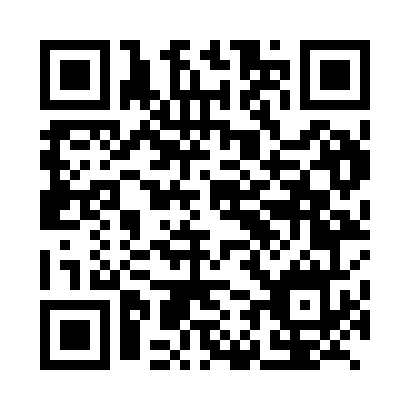 Prayer times for Illapel, ChileMon 1 Apr 2024 - Tue 30 Apr 2024High Latitude Method: NonePrayer Calculation Method: Muslim World LeagueAsar Calculation Method: ShafiPrayer times provided by https://www.salahtimes.comDateDayFajrSunriseDhuhrAsrMaghribIsha1Mon6:367:561:485:097:408:562Tue6:367:571:485:087:388:553Wed6:377:581:485:077:378:534Thu6:377:581:475:067:368:525Fri6:387:591:475:067:358:516Sat6:398:001:475:057:348:507Sun5:397:0012:474:046:327:498Mon5:407:0112:464:036:317:479Tue5:417:0212:464:026:307:4610Wed5:417:0212:464:016:297:4511Thu5:427:0312:454:006:287:4412Fri5:427:0412:454:006:267:4313Sat5:437:0412:453:596:257:4214Sun5:447:0512:453:586:247:4115Mon5:447:0612:443:576:237:4016Tue5:457:0612:443:566:227:3817Wed5:467:0712:443:556:217:3718Thu5:467:0812:443:556:207:3619Fri5:477:0812:443:546:197:3520Sat5:477:0912:433:536:177:3421Sun5:487:1012:433:526:167:3322Mon5:487:1012:433:516:157:3223Tue5:497:1112:433:506:147:3124Wed5:507:1212:433:506:137:3125Thu5:507:1212:423:496:127:3026Fri5:517:1312:423:486:117:2927Sat5:517:1412:423:476:107:2828Sun5:527:1412:423:476:097:2729Mon5:537:1512:423:466:087:2630Tue5:537:1612:423:456:077:25